Supplementary digital content 2Figure S1a: Heart rate distribution for all patients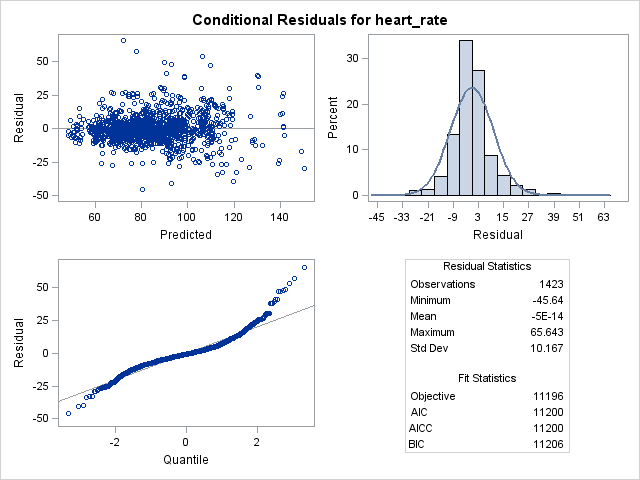 Figure S1b: Heart rate distribution in Down Syndrome patients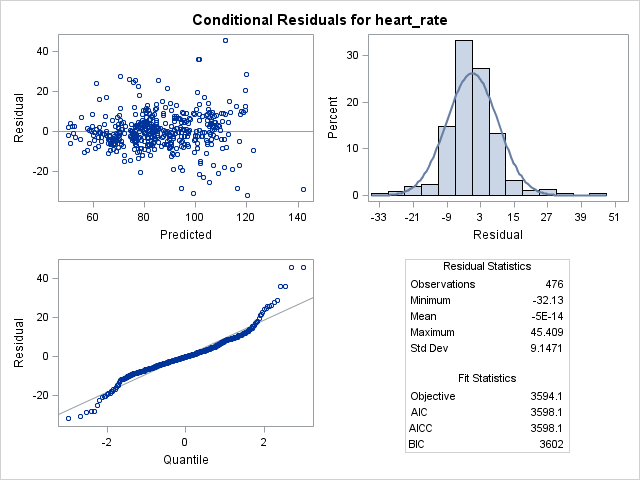 Figure S2a: Systolic blood pressure distribution for all patients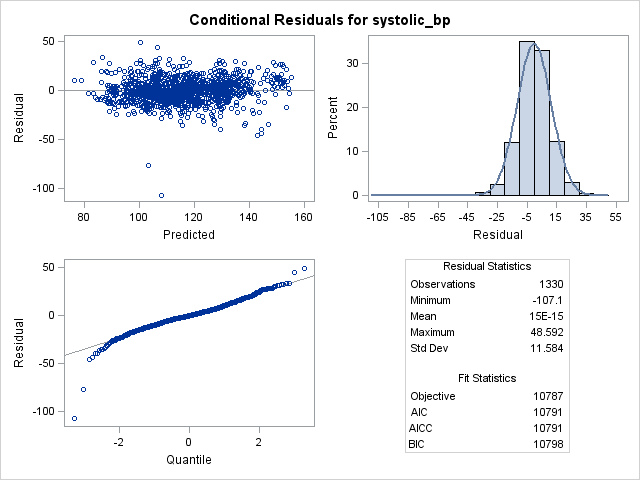 Figure S2b: Systolic distribution of Down Syndrome patients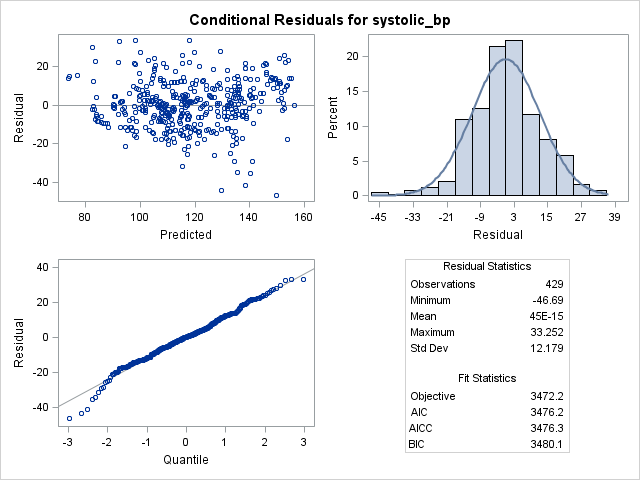 Figure S3a: Diastolic blood pressure distribution of all patients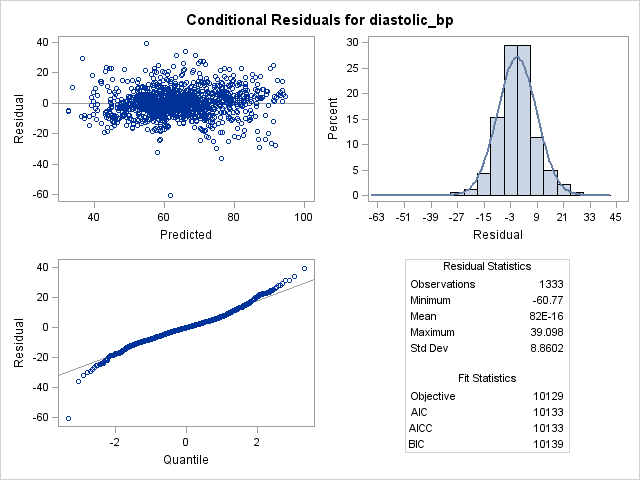 Figure S3b: Diastolic blood pressure distribution of Down Syndrome patients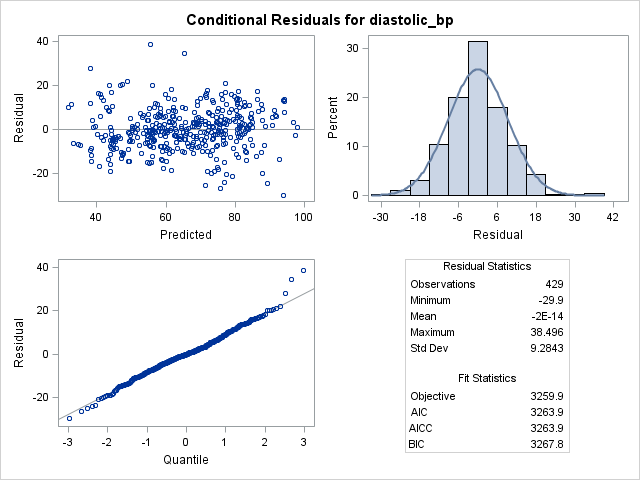 